International Situations Project TranslationInterdependent Happiness ScaleScoring: participants rate each of the 9 items on a Likert-type scale ranging from 1 (not at all applicable) to 7 (very much applicable).  Translation provided by:Emmanouil Papastefanakis, University of Crete, CreteGeorgios Kritsotakis, Technological Institute of Crete, CreteHitokoto, H., & Uchida, Y. (2015). Interdependent happiness: Theoretical importance and measurement validity. Journal of Happiness Studies, 16, 211-239.The International Situations Project is supported by the National Science Foundation under Grant No. BCS-1528131. Any opinions, findings, and conclusions or recommendations expressed in this material are those of the individual researchers and do not necessarily reflect the views of the National Science Foundation.International Situations ProjectUniversity of California, RiversideDavid Funder, Principal InvestigatorResearchers:  Gwendolyn Gardiner, Erica Baranski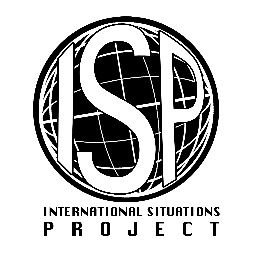 English versionTranslation (Greek)I believe that I and those around me are happyΠιστεύω ότι εγώ και οι γύρω μου είναι χαρούμενοι.I feel that I am being positively evaluated by others around me Πιστεύω ότι με εκτιμούν θετικά οι άνθρωποι γύρω μου. I make significant others happy Κάνω τους κοντινούς μου ανθρώπους χαρούμενους. Although it is quite average, I live a stable lifeΑν και είναι κάπως συνηθισμένα, ζω μια σταθερή ζωή.I do not have any major concerns or anxietiesΔεν έχω σημαντικές ανησυχίες ή προβληματισμούς.I can do what I want without causing problems for other peopleΜπορώ να κάνω αυτό που θέλω χωρίς να προκαλώ προβλήματα σε άλλους ανθρώπους.I believe that my life is just as happy as that of others around meΠιστεύω ότι η ζωή μου είναι το ίδιο ευτυχισμένη με αυτήν των ανθρώπων γύρω μου. I believe that I have achieved the same standard of living as those around meΠιστεύω ότι έχω φτάσει στο ίδιο βιοτικό επίπεδο με τους γύρω μου.I generally believe that things are going as well for me as they are for others around meΓενικά πιστεύω ότι τα πράγματα πηγαίνουν τόσο καλά για εμένα όσο και για τους γύρω μου.